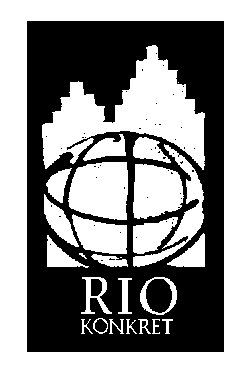 Nationenfest Wasserburg am 29.6.2019 Bühnenauftritt bzw. Musik/Tanz auf der Straße Ja, wir wollen am Nationenfest teilnehmen …1.	Kontaktdaten der Anprechperson2.	Angaben zur Gruppe und zum Auftritt Das haben wir vor (stichwortartige Beschreibung):________________________________________________________________________________________________________3. Angaben zur TechnikDas bringen wir mit:__________________________________________________________________________________Das benötigen wir (z.B. Strom, Mikrofone; CD-Player, …:__________________________________________________________________________________
 (Falls nicht genügend Platz bitte Rückseite verwenden)Bitte ausfüllen und zurück an das Organisationsteam (info@rio-konkret.de). Ihr bekommt Nachricht wann und wo ihr auftretet. Bitte nach Zusage Technical Rider und GEMA-Liste einreichen.                      Hinweis Datenschutz: Wir verwenden eure Daten ausschließlich zur Vorbereitung und Durchführung der Nationenfeste. Bitte meldet euch, wenn ihr mit der Speicherung nicht Einverstanden seid. Vorname, NameAnschrift (Straße/Dorf)PLZ und OrtMobilnummerFestnetzE-Mail/HomepagePersonenanzahlAnzahl der Auftritteevtl. Website oder sonstige Informationen: einmal   2x     Auftrittsort Bühne Hofstatt		Bühne Frauengasse	 Sonst wo (ohne Bühne, auf Straße): ProgrammdauerZeitfensteregal    1500-1700  1700-1900     1900-2100  späteregal    1500-1700  1700-1900     1900-2100  späteregal    1500-1700  1700-1900     1900-2100  später